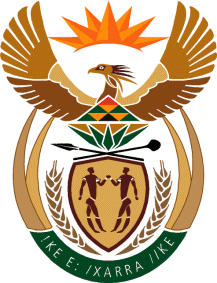 MINISTRY: PUBLIC SERVICE AND ADMINISTRATIONREPUBLIC OF SOUTH AFRICANATIONAL ASSEMBLYQUESTION FOR WRITTEN REPLY DATE:		6 MARCH 2020QUESTION NO.: 	313		Mr C Brink (DA) to ask the Minister of Public Service and Administration:Whether a certain person (name and details furnished) has been transferred and/or is currently employed in (a) any other position in the Public Service or (b) a ministerial office; if not, what is the position in this regard; if so, what position does the specified person currently hold?								NW467EREPLYYes, He is currently employed in the Public ServiceHe is not in a Ministerial office, but in the Presidency, employed as a Special Advisor to the Deputy President 